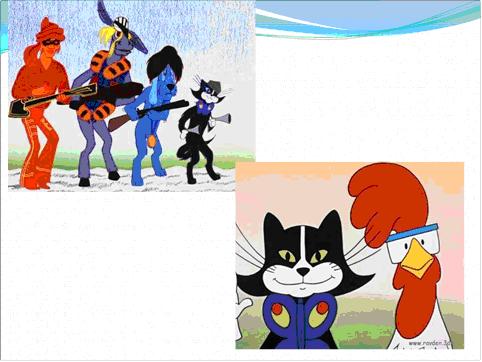 Цель:Вспомнить сказки, привлечь к ним внимание детей, вызвать желание их читать.Развивать у детей быстроту реакции, умение работать в коллективе, нестандартное мышление, творческие способности.Прививать любовь к сказкам и их героям, воспитывать милосердие и доброту.Оформление и оборудование:книжная выставка: «В гостях у сказки»; иллюстрации из разных сказок; выставка рисунков, поделок на темы: «Мой любимый сказочный герой», «Моя любимая сказка»;эмблем ;разрезанные картинки со сказками; два больших листа с наклеенными иллюстрациями из сказок; два сапога (или валенка большого размера);три кегли; шкатулка с предметами; телеграммы; призы, подарки.Ход мероприятияВедущий. Сегодня мы с вами собрались, чтобы вспомнить сказки, которые любим с детства. Как вы думаете, чему учат сказки, о чём они, какие черты характера воспитывают? (Ответы детей: учат сочувствовать чужому горю, отличать добро от зла…) Вот мы, вспомнив сказки, и поучимся доброте у сказочных героев.- Итак, мы начинаем «Сказочный денёк», будем гулять по сказочному лесу.Стихотворение:О чём-то скрипит половица, И спице опять не спится; Присев на кровати, подушки Уже навострили ушки… И сразу меняются лица. Меняются звуки и краски… Тихонько скрипит половица, По комнате ходит сказка…Ведущий. В нашей конкурсной программе принимает участие команда «Колобок» и «Жар-птица», а оценивать их будет Совет мудрейших – жюри. Начнём мы наше состязание с представления команд.Представление команд.Разминка «Дополни имя». Игра для включения ребят в игровую ситуацию. Ведущий. Я буду называть первое слово имени сказочного героя, а вы хором по очереди продолжайте. Чей хор дружнее и без ошибок, та команда побеждает.Кощей – Бессмертный.Елена – Прекрасная.Сестрица – Алёнушка.Мальчик – с-пальчик.Иван – царевич.Братец – Иванушка.Змей – Горыныч.Крошечка – Хаврошечка.I. Конкурс «Вспомни сказку».Как назывался домик, который сделали своим жильём звери? (Теремок.)Кто являлся главарём разбойников из мультфильма? (Атаманша.)Что было нарисовано в каморке у папы Карло? (Очаг.)Назовите хитрющего слугу Маркиза Карабаса. (Кот в сапогах.)Кто достал со дна озера для Буратино Золотой ключик? (Черепаха Тортилла.)Кому приходилось изображать «привидение с моторчиком, ужасное, но симпатичное»? (Карлсон.)Кто исполнял желания сказочного Емели? (Щука.)Как называется русская народная сказка, главный герой которой – хлебобулочное изделие? (Колобок.)В чём медведь тащил Машу с пирожками к бабушке и дедушке? (В коробе.)Как называется русская народная сказка о том, что вежливость и доброту никакой холод заморозить не сможет? («Морозко».)Кто самый знаменитый житель Цветочного города? (Незнайка.)От кого звонил слон Корнею Чуковскому? (От верблюда.)II. Сказочная одежда.- Какому сказочному персонажу принадлежит эта одежда?Женщина, закутанная в тончайший белый тюль, который, казалось, был соткан из миллионов снежных звёздочек. Женщина эта, необычайно прекрасная, была вся изо льда, из ослепительного, сверкающего льда! (Снежная королева.)Самый добрый и бесстрашный человек носил докторский белый халат, белую шапочку, на носу очки. (Доктор Айболит.)Какой персонаж ходит в красной (или голубой) шубе с белым воротником, носит валенки и шапку, а нос и щёки у него всегда красные. (Дед Мороз.)Кто был обладателем лягушачьей кожи? (Василиса Прекрасная.)Как звали портного, который вырезал и склеил курточку из бумаги коричневого цвета и ярко-зелёные штанишки? (Папа Карло, «Золотой ключик…)Это чудо-платье не шито, не кроено. Было старенько, было рваненько, было грязненько – не до праздника. И вот тут явилась фея. Взмахнула волшебной палочкой, и появилось чудесное красивое бальное платье. (Золушка.)III. Сказочная шкатулка.Задание – по описанию предмета отгадать, что находится в шкатулке:С помощью предмета, находящегося внутри шкатулки, можно смастерить самые разные вещи, а можно убить страшного злодея – персонажа русских сказок.  (Игла.)Какой предмет заставил плакать старика и старуху после проделки маленького зверька? Они успокоились только тогда, когда взамен получили такой же предмет, но другого качества. (Яйцо, русская народная сказка «Курочка Ряба».)С помощью этого предмета главный герой сказки приобрёл своё счастье – мудрую жену, которая была заколдована. (Стрела, сказка «Царевна-лягушка».)Здесь находится игрушка, которой дали очень смешное имя, потому что она упала со стола. Кто это? (Чебурашка, Э.Н. Успенский «Крокодил Гена и его друзья».)В шкатулке спрятаны предметы, которые девочка принесла из леса зимой, чтобы угодить мачехе с её дочкой. (Цветы, С.Я. Маршак, «Двенадцать месяцев».)Здесь находится вещь, которую съел крокодил. Скажите, что это за вещь, как называется сказка? (Мочалка, К.И. Чуковский «Мойдодыр».)Жюри подсчитывает очки.IV. Собери сказку. (Картинки разрезанные.)- Прилетел Кощей и перемешал все сказки. Восстановим сказки – сможем двигаться дальше.Задание болельщикам:Какую песенку пел Колобок?Что пела коза своим семерым козлятам?Кто сможет позвать Сивку-Бурку?Кто сможет позвать сестрицу Алёнушку братцу Иванушке?V. Конкурс капитанов.Вопросы для капитана 1-й команды: Что в голове у Вини – Пуха? (Опилки)Напиток, который Мальвина пила по утрам? (Какао.)Как, по мнению кота Матроскина, надо правильно есть бутерброд, чтоб вкуснее было? (Колбасой вниз.)Место встречи попа с Балдой? (Базар.)Вопросы для капитана 2-й команды:Какого цвета был шарик, на котором Вини – Пух хотел долететь до пчёл?  (Синего.)Как звали трёх поросят. (Ниф-Ниф, Нуф-Нуф, Наф-Наф.)Где работал крокодил Гена? (В зоопарке.)В каком государстве жил царь Додон? (В тридесятом.)VI. Конкурс «Знаете ли вы сказки?».Задание – узнать сказки по отрывкам. Отрывки для каждой команды записаны на карточках. Время выполнения задания – 1 минута. Отрывки для 1-й команды:1. Нет ни речки, ни пруда- Где воды напиться? Очень вкусная вода В ямке от копытца. («Сестрица Алёнушка и братец Иванушка».)2. Всех грязнуль отчистит быстро, Всех нерях умоет чисто. Умывальников начальник И мочалок командир – Знаменитый ... (Мойдодыр.)Отрывки для 2-й команды:1. Мышка дом себе нашла, Мышка добрая была: В доме том в конце концов Стало множество жильцов! («Теремок».)2. Её перо сверкает так, Что ясно: это не пустяк! Никто не знает что случится В тех сказках, где живёт ... (Жар-птица.)VII. Конкурс «Кто прислал телеграммы?»«Ушёл от зайца, волка и медведя». (Колобок.)«Помни, всё исчезнет после 12 ночи». (Фея.)«Купила самовар. Приглашаю к чаю». (Муха – Цокотуха.)«Ключ достал. Скоро буду». (Буратино.)«В гости не прилечу. Моторчик забарахлил». (Карлсон.)«Ищу шестерых братьев после страшного происшествия». (Козлёнок.)«Надоело на голове носить посуду. Купите шляпу». (Рассеянный с улицы Бассейной.)«Хвост нашли. Плакать перестал». (Иа.)«Обязуюсь впредь мыть посуду». (Федора.)«Спасибо, ласточка, за чудесное спасение». (Дюймовочка.)VIII. Спортивная сказочная эстафета «Кот в сапогах».Расставить три кегли. Первый участник по сигналу должен быстро надеть сапог и добежать до финиша. Это сделать будет трудно, так как кот обладал хорошими манерами. Поэтому каждый участник, пробегая мимо кегли, должен возле каждой задержаться и совершить поклон – красивый и оригинальный.9. Конкурс «Хорошо ли ты знаешь сказки?» Раздаются листы с иллюстрациями из сказок. Команды определяют, откуда они взяты.Задание болельщикам:Как звали героиню французской сказки, которая чистила печи и убирала дом? (Золушка.)Как звали гномов в известной сказке про Белоснежку? (Понедельник, Вторник, Среда, Четверг, Пятница, Суббота, Воскресенье.)Как звали сына царя Салтана в известной сказке А.С Пушкина? (Гвидон.)Назовите героиню сказки, которая получила имя благодаря своему головному убору? (Красная Шапочка.)Как звали мальчика, которого воспитали волки в джунглях? (Маугли.)Назовите главного героя сказки «По щучьему велению»? (Емеля.)Девочка из снега? (Снегурочка.)Дополнительно (пока подводятся итоги):Узнай сказку по рисунку.Вспомните песенки, которые пели Колобок, Винни-Пух, коза, крокодил Гена.Кафе «Веселинка».(Дети отдыхают, пьют чай. Исполнение танца.)Песня «Сказка» (на мотив песни «От улыбки хмурый день светлей»).Знай, от сказки хмурый день светлей.  Знай, от сказки в жизни чудо происходит. Поделись ты сказкою своей, Пусть она тебе друзей вокруг находит.Припев:И тогда наверняка Ты увидишь Колобка И Снегурочка тебе во сне приснится. Ну, а Бабушка Яга  Станет доброй навсегда, Верь мне – это обязательно случится.